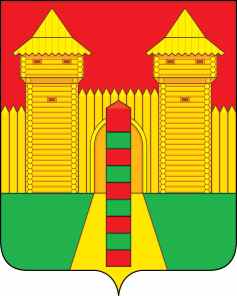 АДМИНИСТРАЦИЯ  МУНИЦИПАЛЬНОГО  ОБРАЗОВАНИЯ«ШУМЯЧСКИЙ  РАЙОН» СМОЛЕНСКОЙ  ОБЛАСТИРАСПОРЯЖЕНИЕот 07.10.2021г. № 342-р         п. ШумячиВ соответствии с Уставом муниципального образования «Шумячский район» Смоленской области	Признать утратившими силу распоряжения Администрации муниципального образования «Шумячский район» Смоленской области от 12.12.2019г. №435-р «О внесении изменений в перечень муниципального имущества Шумячского городского поселения, свободного от прав третьих лиц», от 31.10.2019г. №371-р «О внесении изменений в перечень муниципального имущества Шумячского городского поселения, свободного от прав третьих лиц».Глава муниципального образования«Шумячский район» Смоленской области                                              А.Н. ВасильевО признании утратившими силу распоряжения Администрации муниципального образования «Шумячский район» Смоленской области  от 12.12.2019 г. № 435-р, от 31.10.2019 г. № 371-р